MICRO:BITCOR QUE BATEGA https://makecode.microbit.org/#IMPUT ¨SI AGITADO”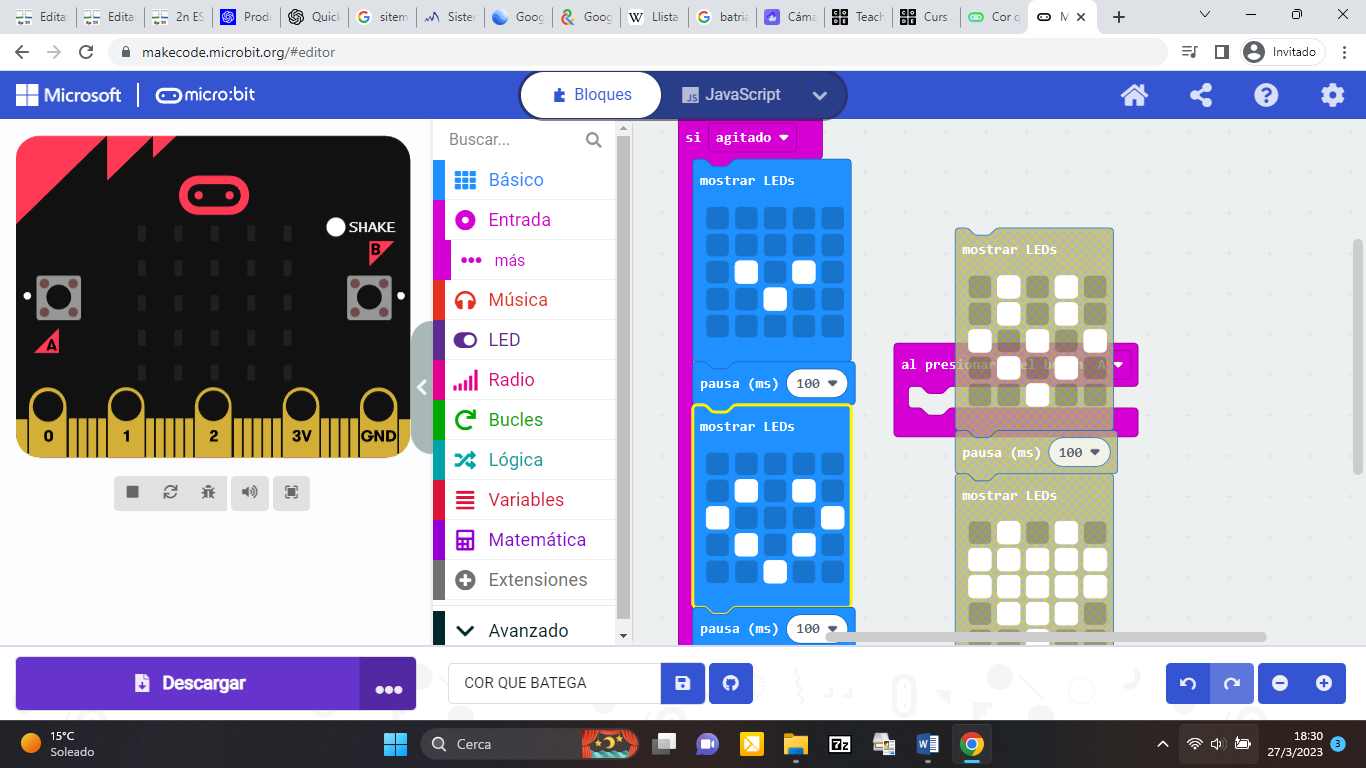 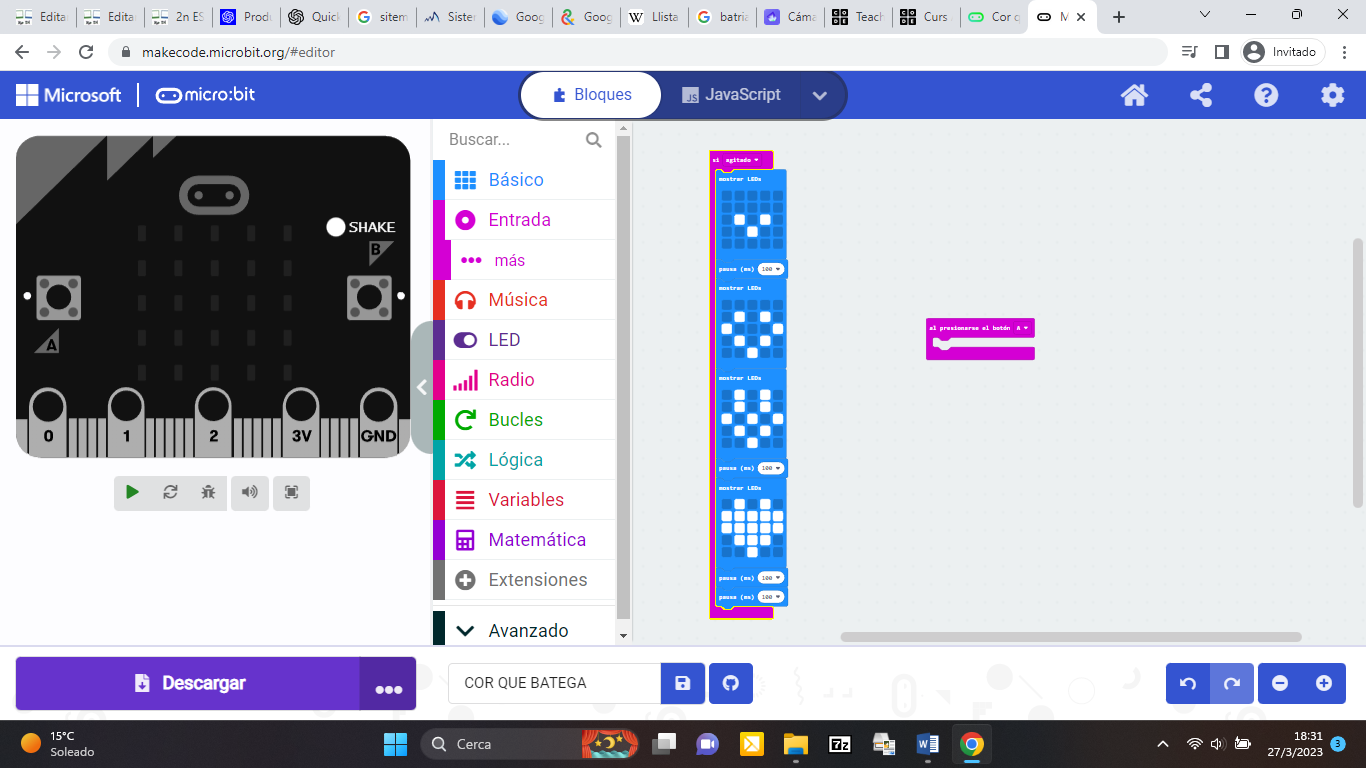 ARA POSA EL UN BUCLE: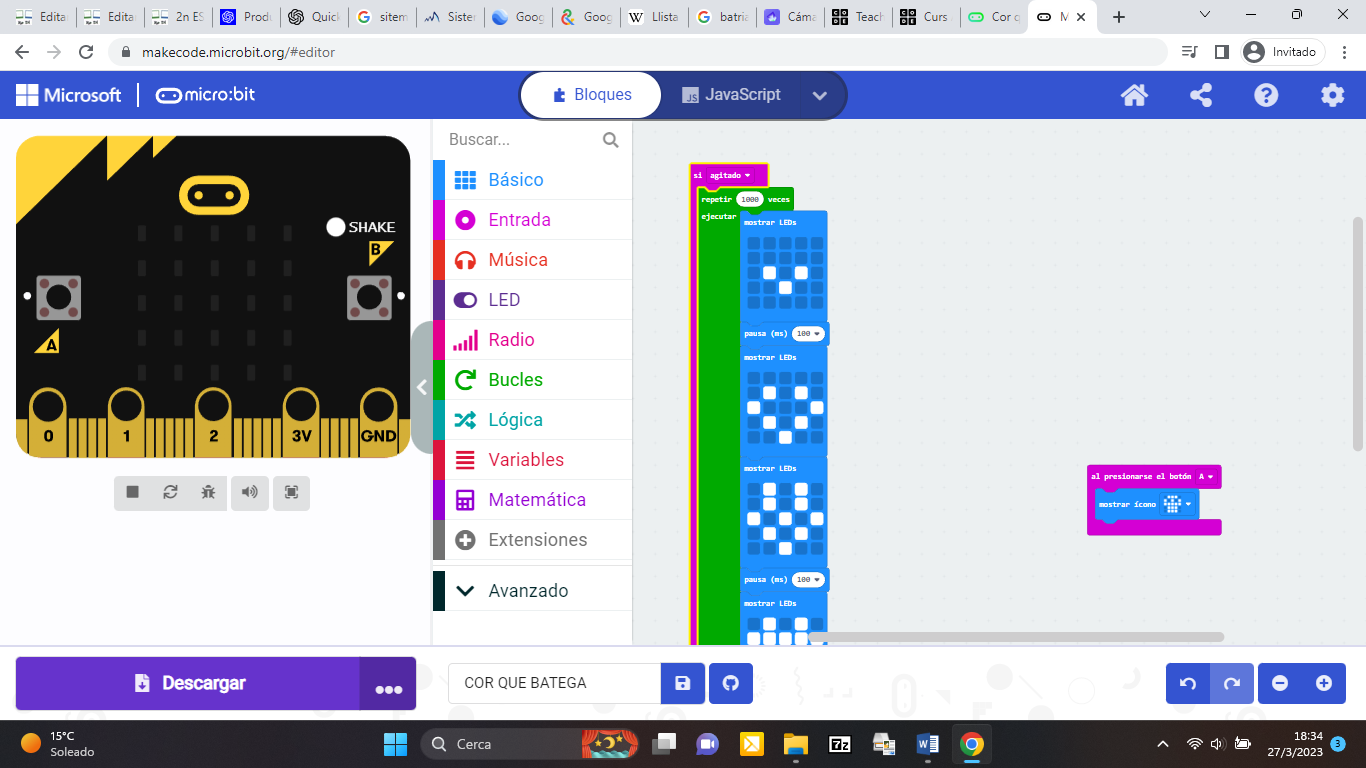 ARA POSA UN IMPUT SI A:  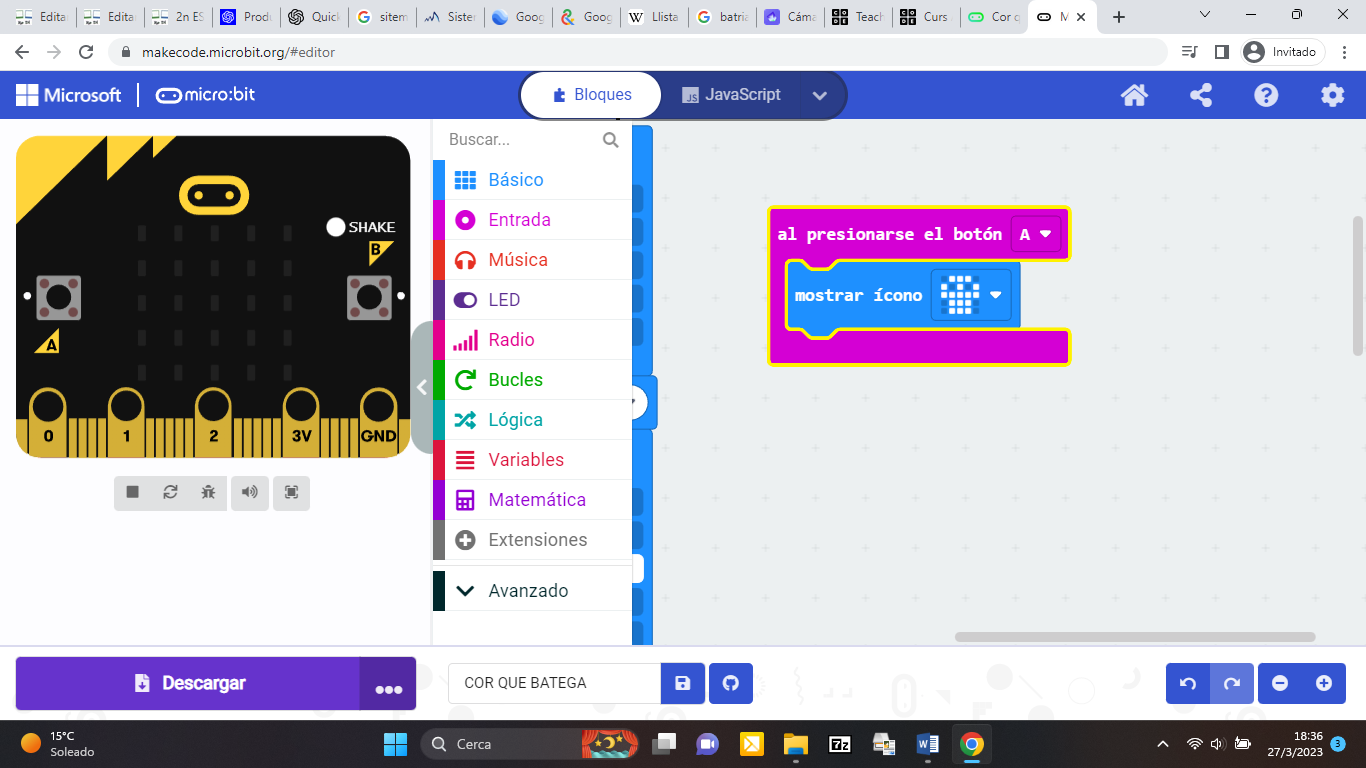 ARA DESCARREGA AL MICRO:BIT I POTS JUGAR UNA ESTONA.